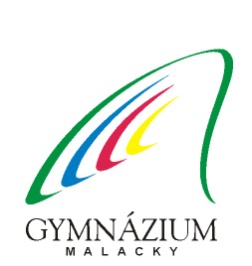 Výzva na predloženie ponuky – základné informáciepre zákazku podľa § 112 zákona č. 343/2015 Z.z. o verejnom obstarávaní a o zmene a doplnení niektorých zákonov v znení neskorších predpisovPredmet zákazky15100000-9  živočíšne výrobky, mäso a mäsové výrobkyIdentifikácia verejného obstarávateľaGymnázium, Ulica 1. mája 8, 90101 MalackyIČO: 00160229DIČ: 2020650489Kontaktná osoba: Margita Kašubová Tel. 034/774 1030, Fax 0347724403Druh zákazkyZákazka na nákup potravín.Opis predmetu zákazkyNákup živočíšnych výrobkov, mäsa a mäsových výrobkov na prípravu jedál v školskej jedálni :15111100-0  hovädzie mäso                    15131120-2 klobásové výrobky151113000-3 bravčové mäso                   15131220-3 slanina151112000-6 hydinové mäso151119100-6 králičie mäsoLehota na predloženie ponuky Do 28. 08. 2019 do 12:00 hod.Predpokladaná hodnota predmetu zákazky             Do  25 000,- Eur bez DPHRozdelenie predmetu zákazky na časti            Požaduje sa ponuka podľa rozdelenia komodít ako je určené v bode  4Spôsob predloženia  ponukyCenovú ponuku žiadame  doručiť v stanovenej lehote :- elektronicky na adresu: m.kasubova@hotmail.comObsah ponukyCenová ponuka musí byť uvedená v štruktúre:cena celkom v EUR bez DPHsuma DPH v EURcena celkom v EUR s DPH          Ak uchádzač nie je platcom DPH, uvedie danú skutočnosť vo svojej ponuke.Variantné riešenieVariantné riešenia sa nepripúšťajú.Kritérium hodnoteniaDostupná cena, kvalita tovaru, slovenské výrobky, overená spolupráca.Spôsob vzniku záväzku a lehota viazanosti ponukyNa základe uzatvorenia zmluvy o dodávke tovaru. Lehota viazanosti do 31.08.2020Obchodné podmienkyceny tovaru sú stanovené cenníkom predávajúceho, ktorý bol predložený k výberovému konaniucenovú politiku ďalej rieši vzájomná dohoda na zľavách poskytnuté dodávateľom na konkrétnu objednávkupotraviny budú objednávané verejným obstarávateľom podľa jeho potrieb na základe samostatných objednávokdodanie objednaných potravín do 5 pracovných dní od obdržania objednávkyku každej objednávke bude vystavený dodací list, na ktorom je oprávnený zástupca kupujúceho podpisom potvrdiť prevzatie tovaruna základe objednávky je vystavená samostatná faktúrazáruka na dodané potraviny a uplatňovanie reklamácií podľa platných právnych noriempredávajúci zaručuje, že dodaný tovar bude mať deklarovanú kvalitu po dobu najneskoršej spotreby platnej pre jednotlivé druhy tovaru, ktorá je vyznačená na obale výrobku, pri dodržaní zásad pre uskladnenie tovarusplatnosť faktúry, ktorá musí spĺňať náležitosti daňového dokladu je 14 dní od doručenia verejnému obstarávateľoviPodmienky účasti záujemcovZáujemca    musí   spĺňať   podmienky   účasti    podľa    §    32    zákona   o  verejnom            obstarávaní (výpis z obchodného alebo živnostenského registra alebo potvrdenie                                 o zapísaní v príslušnom profesijnom zozname – postačuje neoverená kópia alebo výpis                z internetovej stránky, napr. www.orsr.sk, www.zrsr.sk )Miesto dodania predmetu zákazkyGymnázium – Školská jedáleň, ul. 1. mája č. 8, 901 01 MalackyDôvody na zrušenie použitého postupu zadávania zákazky           Verejný obstarávateľ môže zrušiť použitý postup zadávania zákazky z nasledovných   	dôvodov:nebude predložená ani jedna ponukaani jeden uchádzač nesplní podmienky účastiak sa zmenili okolnosti, za ktorých sa vyhlásilo toto verejné obstarávaniePoužitie elektronickej aukcie:Nepoužije sa.V Malackách 01. 07. 2019            		Vypracoval: Kašubová Margita							 Schválil: RNDr. Elena Krajčírová							                 Riaditeľka školy